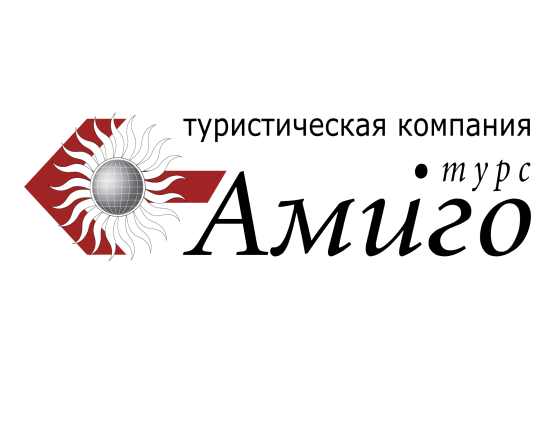 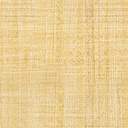      Полезные телефоны:Шарм–эль–Шейх    Туристическая полиция:+2 069 360 06 75Полицейское управление:+2 069 366 03 06Скорая помощь:+2 069 360 05 54Госпиталь:+2 069 366 10 11Аэропорт:+2 069 360 11 40                 Полезные телефоны:ХургадаТуристическая полиция:126
Полицейское управление: 122
Госпиталь: +2 065 344 67 40
Аэропорт: +2 065 344 28 31ОБЩИЕполиция - 122дорожная полиция - 128туристическая полиция - 126скорая помощь - 123пожарная служба - 180
Добро пожаловать в Египет!ВИЗОВЫЕ ПРАВИЛАШарм-эль-ШейхДля туристов, желающих провести отпуск на территории Синайского полуострова, есть возможность получить бесплатный штамп Sinai only по прилету в аэропорту. Максимальный срок нахождения в Египте с штампом - 15 дней.*Для туристов, планирующих находиться в Египте более 15 дней или посещать Каир, Луксор и другие города материковой части Египта, необходима виза. Визу можно купить по прилету в аэропорту или оформить заранее онлайн . Цена одинаковая 25$ за каждый паспорт.*Граждане РФ, которые  прилетают в египетские аэропорты курортных городов  (Хургада, Шарм-Эль-Шейх, Марса-Алам и Таба),  виза предоставляется бесплатно до 30.04.2021, максимальный срок пребывания до 30 дней.Хургада, Каир, АлександрияВъезд на территорию Египта визовый. Максимальный период нахождения в стране 30 дней. Визу можно купить по прилету в аэропорту или оформить заранее онлайн. Цена одинаковая 25$ за каждый паспорт.Туристы, просрочившие визу, могут вылететь только на регулярном рейсе, предварительно оплатив штраф.РегистрацияГражданам Казахстана, Киргизстана, Узбекистана, Таджикистана, Туркменистана при покупки визы необходима ОБЯЗАТЕЛЬНАЯ регистрация в миграционной службе (треугольный штамп в паспорте). Туристы, имеющие визу  и не сделавшие регистрацию, могут вылететь только предварительно оплатив штраф.ПРИБЫТИЕ В АЭРОПОРТ, ВСТРЕЧА И ТРАНСФЕР В ОТЕЛЬДля оформления визы по прилету в аэропорту необходимо предоставить:1. Загранпаспорт (срок действия паспорта должен быть более 6-ти месяцев со дня окончания запланированного тура).2. Иммиграционная карточка (выдает гид принимающей компании), которая заполняется в аэропорту. Карточка заполняется на английском языке.3. Туристический ваучер.Пройдите паспортный контроль.Получите свой багаж. На мониторах над лентами для багажа указан тот рейс, багаж с которого будет выдаваться на данной ленте.ТАМОЖЕННЫЙ И САНИТАРНЫЙ КОНТРОЛЬ в аэропорту ЕГИПТАДля туристов старше 20 лет разрешен беспошлинный ввоз 200 штук сигарет или 250 г табака или 50 штук сигар, 1 л алкогольных напитков, косметики, парфюмерии, продуктов питания в пределах личной потребности. Очень дорогую аудио- видео-, теле- и фотоаппаратуру необходимо указывать в декларации. Запрещен ввоз наркотиков, лекарств, содержащих большую дозу наркотических веществ, и оружия. Ввоз иностранной валюты неограничен. Вывозить разрешено не более 5 тысяч долларов США на человека. Запрещен вывоз кораллов и предметов морской фауны (даже подобранных на берегу или приобретенных в магазинах), штраф за данное правонарушение не менее 1.000 долларов США, а также предметов, имеющих историческую ценность. Убедительно просим Вас серьезно отнестись к информационной встрече в отеле, время которой назначит  Ваш гид. На этой встрече Вы получите сведения о регионе, возможных экскурсиях, мерах безопасности и другую полезную информацию.РАЗМЕЩЕНИЕ В ОТЕЛЕВ соответствии с международными правилами расчетный час в отелях в 12:00 местного времени. В день приезда расселение в номера осуществляется после 14:00. Распределение номеров (переселение из номера в номер) является прерогативой администрации отеля. Рекомендуется сдавать ключ от номера на стойку регистрации отеля, в случае его утери поставить в известность администрацию. Драгоценности, деньги, документы необходимо хранить в сейфе, который находится в номере или на стойке регистрации. За утраченные ценности, находящие вне сейфа, администрация отеля ответственности не несет.В день выезда до 12:00 необходимо освободить свой номер и оплатить дополнительные услуги: телефонные переговоры, мини-бар, заказ питания и напитков в номер, массаж и др. Свой багаж Вы можете оставить в камере хранения отеля и оставаться на территории отеля до приезда автобуса или машины. Если Вы не сдали номер до 12:00, стоимость комнаты оплачивается полностью за следующие сутки.Просим принять к сведению:В каждом отеле формула "ALL INCLUSIVE" имеет свою особенность. Но существует правило, которое едино для всех отелей, - бесплатные напитки наливают, как правило, в стаканы. Все напитки в бутылках оплачиваются дополнительно. Чаще всего, заказанные Вами свежевыжатые соки, мороженое и сваренный кофе - также за дополнительную плату. Для посещения ресторанов системы «А ля карт» требуется предварительное резервирование мест и дополнительная оплата (включая многие отели с системой питания «все включено»). В каждом отеле могут быть свои правила, нюансы рекомендуем уточнить у гида или служащих отеля.Не допускается приносить в ресторан отеля собственные напитки. Не разрешено выносить за пределы ресторана продукты, взятые со шведского стола.О стране:ОФИЦИАЛЬНОЕ НАЗВАНИЕ СТРАНЫ: Арабская Республика Египет  СТОЛИЦА: г. КаирНАСЕЛЕНИЕ. Более 65 млн. чел. Арабизированные потомки древних египтян составляют 99% населения. Этнические меньшинства: нубийцы, а также бедуины и другие кочевые племена. 80% населения - это крестьяне (феллахи). ЯЗЫК: официальный язык - арабский, в общении с иностранцем распространены английский и русский. Пишут арабы справа налево. Но будьте осторожны: цифры пишутся и читаются слева направо. НАЦИОНАЛЬНАЯ ДЕНЕЖНАЯ ЕДИНИЦА египетский фунт (1 фунт = 100 пиастрам) КЛИМАТ. В Египте есть два  основных погодных сезона: сезон относительно прохладной погоды с ноября по март и сезон жаркой погоды с апреля по октябрь. Средняя температура воздуха 26С, средняя температура воды 24С. На курорте Шарм-эль-Шейх климат более теплый, чем в Хургаде (температура воздуха и воды здесь на 2-3 градуса выше). Дующий с моря легкий бриз создает ощущение постоянной свежести. В первые дни отдыха воздерживайтесь от долгого пребывания на солнце, чтобы не испортить себе отпуск. Вечером, отправляясь на прогулку, советуем захватить легкую куртку или свитер, т.к. вечерами в Египте прохладно. ОБЫЧАИ. Наравне с религией здесь очень распространен культ семьи и детей. В Египте есть определенные ограничения и правила для женщин. Например, очередь за билетами будет разделена на две линии - мужчин и женщин. При посадке в транспорт женщины также должны становиться в отдельную очередь и занимать передние места в салоне. В метрополитене первый вагон обычно предназначен исключительно для женщин. Заговорить с незнакомой египетской женщиной для мужчины - нарушение этикета. Нигде, кроме университетских кампусов, не поощряется общение неженатых мужчин и незамужних женщин. Путешественник, конечно, обратит внимание на особенности национального костюма египтян. Египтяне носят рубахи свободного покроя, причем простые люди предпочитают белый цвет, женщины одеваются в черное. Накидка «хиджаб» издавна защищала лица крестьянок от солнца и пыли. Рекомендуем Вам при выборе одежды для прогулок в городе учитывать нравы и обычаи восточной страны. На территории же гостиницы можно одеваться по собственному усмотрению. КУХНЯ. Национальная кухня формировалась под влиянием французов, британцев, а также много привнесли соседи Египта - Ливан и Греция. Вместо хлеба египтяне употребляют лаваш, также известный как арабский или сирийский хлеб, но он отличается по вкусу от своих аналогов в соседних странах. Shwarma, бутерброд наподобие гамбургера, является местным видом быстрого питания, однако удостоверьтесь, что мясо хорошо прожарено. Также попробуйте fateer - испеченный в духовке блин с комбинациями всевозможных начинок; mulokhaya - суп с мангольдом и большим количеством чеснока; и koshari - смесь риса, чечевицы, пасты и нутов, заправленная пряным томатным соусом и жареным луком. После того, как государственные виноградники были приватизированы в 1998 году, египетские вина улучшились на порядок. Местное пиво готовится в Египте по старинной технологии, которой уже больше 100 лет. МАГАЗИНЫ Во многих магазинах нет часового графика работы, в туристический сезон открыты до глубокой ночи. В небольших магазинах и на рынках принято торговаться. Выходной день - пятница. Широко развита в Египте сеть магазинов беспошлинной торговли DUTY FREE. Покупки в таких магазинах совершаются при наличии паспорта. Спиртные напитки можно приобрести только в этих магазинах в течение суток с момента въезда, покупка сопровождается обязательной отметкой в паспорте покупателя.ТРАНСПОРТНаиболее популярным и удобным видом транспорта является автобус. Маршруты междугородних автобусов связывают самые отдаленные точки страны с крупными городами и транспортными узлами. Такси - наиболее удобный вид городского транспорта, однако цены за одну поездку могут сильно отличаться в различных районах Египта. Оплата услуг такси, несмотря на наличие таксометров, происходит в основном по договоренности. До центральной части курорта от отелей курсируют мини-басы или автобусы по расписанию (в некоторых отелях бесплатно).ЧАЕВЫЕПринято оставлять чаевые (бакшиш) носильщикам (около 1 долл. США) и официантам (в размере 5-10 % от суммы счета). Считается, что заслуживают поощрения водители автобусов, горничные в гостинице, экскурсоводы, если клиент остался доволен обслуживанием.ПРАВИЛА ЛИЧНОЙ ГИГИЕНЫ, ПОВЕДЕНИЯ И БЕЗОПАСНОСТИ:Не нарушайте правила безопасности, установленные авиакомпаниями, транспортными организациями, гостиницами, местными органами власти.Паспорт (или ксерокопию паспорта), визитную карточку отеля носите с собой. Уважайте традиции страны, в которой находитесь, помните, что в государствах с исламской культурой следует особенно соблюдать установленный этикет в одежде и правила употребления любых алкогольных напитков. При возникновении транспортных аварий, конфликтов с полицией, другими органами местной власти необходимо поставить в известность представителя принимающей стороны или сотрудников Посольства/консульства.В период туристской поездки Вы не имеете права на коммерческую деятельность или иную оплачиваемую работу.Вы обязаны покинуть Египет по истечении срока визы, в противном случае Вы можете быть подвергнуты штрафу, аресту и высланы из страны в принудительном порядке.Не оставляйте детей одних без Вашего присмотра на пляже, у бассейна, на водных горках и при пользовании аттракционами. Соблюдайте правила безопасного поведения на воде. Купаясь, не покидайте зон безопасного плавания. Старайтесь не плавать там, где есть морские ежи. Имейте в виду, что медузы обычно не представляют особой опасности, но могут вызвать неприятные ожоги. Мойте руки перед едой.Не пейте сырую воду, особенно из открытых водоемов. Для питья рекомендуется использовать минеральную воду, которую можно приобрести в магазинах и барах отеля.Будьте осторожны с солнцем! Оно особенно опасно с одиннадцати часов утра до трех часов дня. Если Ваша кожа отличается особой чувствительностью, советуем Вам заранее запастись защитными средствами. Не забудьте и о солнцезащитных очках.Возьмите в путешествие индивидуальную аптечку с необходимым Вам набором лекарств. Сформируйте аптечку первой помощи, которая поможет Вам при легких недомоганиях, сэкономит время на поиски лекарственных средств и избавит от проблем общения на иностранном языке. Кроме того, многие лекарства имеют за рубежом другие наименования.Заказывая блюда в ресторане, помните, что незнакомые Вам блюда могут быть жирными и острыми, в то время как в любом ресторане Вы можете всегда заказать блюда европейской кухни, которые наверняка не испортят Вашего самочувствия.Из одежды мы советуем Вам предпочесть хлопок или смешанные ткани на хлопчатобумажной основе. Важные документы, наличные деньги и драгоценности лучше хранить в сейфе отеля или номера. Если в номере нет сейфа, его можно взять в аренду за небольшую плату у администрации отеля или сдать на хранение портье в сейф в рецепции (желательно в запечатанном конверте с Вашей подписью). В отеле могут действовать ограничения по сумме валюты и ценностей, которые могут храниться в сейфе отеля или номера. Имейте в виду, что отель не несет ответственность за пропажу вещей из Вашего номера. Не приносите на пляж полотенца или инвентарь из номера без разрешения персонала, во многих отелях запрещается выносить из номера полотенца на пляж или к бассейну. Перед началом путешествия снимите фотокопию с Вашего паспорта и других документов, удостоверяющих Вашу личность (водительских прав и др.), и авиабилетов, и храните их отдельно от оригиналов. Помните, что многообразные представители животного и растительного мира (например, кораллы) могут быть не только красивыми, но и опасными. При купании постарайтесь ничего не трогать руками, так как большинство рыб ядовито, Если Вас поранила рыба или Вы наступили на морского ежа - немедленно покиньте воду и обратитесь к врачу. Имейте в виду, что медузы обычно не представляют особой опасности, но могут вызвать неприятные ожоги. Местным законодательством запрещается фотографировать военные объекты, собирать «на память» осколки исторических памятников, взбираться на пирамиды, купаться и загорать «топлес», срезать или повреждать кораллы.Решив покататься на верблюде, надо помнить, что сесть на него Вы можете бесплатно, а вот чтобы спуститься, Вам придется заплатить.Для восхождения на гору Моисея при себе необходимо иметь спортивную обувь, теплую одежду зимой. Для вечерних прогулок и поездок на фелюге необходимы теплые вещи - пуловер, теплая рубашка, легкая куртка.Не рекомендуется путешествовать без сопровождения по дорогам, лежащим в стороне от традиционных маршрутов.Во всех туристических районах Египта есть отделения туристической полиции, куда в случае необходимости Вы можете обратиться. В СЛУЧАЕ ПОТЕРИ ПАСПОРТАСразу же обязательно поставьте в известность своего отельного гида или старшего гида в регионе, котором отдыхаете. Следуйте четко по их инструкциям. СТРАХОВОЙ ПОЛИСВнимательно ознакомьтесь с условиями страхования, изложенными в Вашем страховом полисе. Если во время пребывания в Египте Вы почувствуете недомогание или получите травму, то Вашим первым шагом должен быть звонок в центр неотложной помощи по телефонам, указанным в страховом полисе. При наличии хронических заболеваний рекомендуем Вам заблаговременно проконсультироваться у Вашего лечащего врача с целью недопущения обострений при посещении Египта. Учтите, что большинство видов медицинского страхования распространяется только на несчастные случаи и внезапные заболевания, не носящие хронического характера. В этом случае, если у Вас происходит обострение Вашего хронического заболевания, медицинская страховка помочь Вам не сможет. Затраты на лечение за рубежом Вам придется оплачивать самостоятельно. Просим обратить внимание, что стандартная страховка действует только для стран тура и не покрывает расходы по лечению травм, произошедших вследствие занятий дайвингом, рафтингом, мотосафари, катанием на лошадях и прочими видами активного отдыха. Договором страхования также предусмотрена круглосуточная информационно-юридическая поддержка.Амиго турс желает Вам прекрасного отдыха!